Воинское захоронение                                               с. Янишполе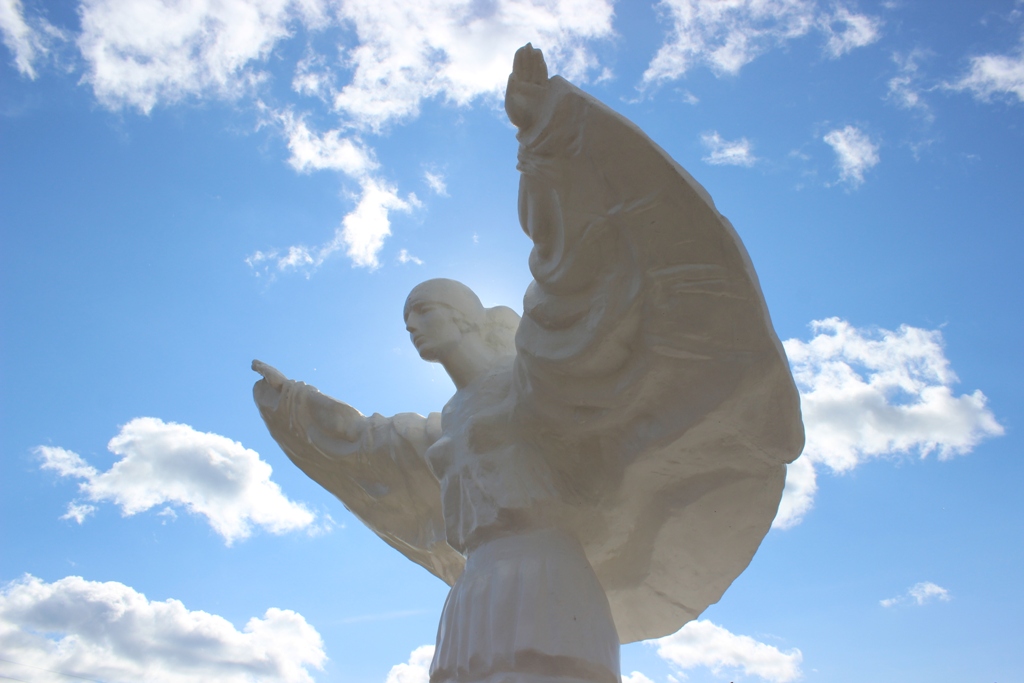 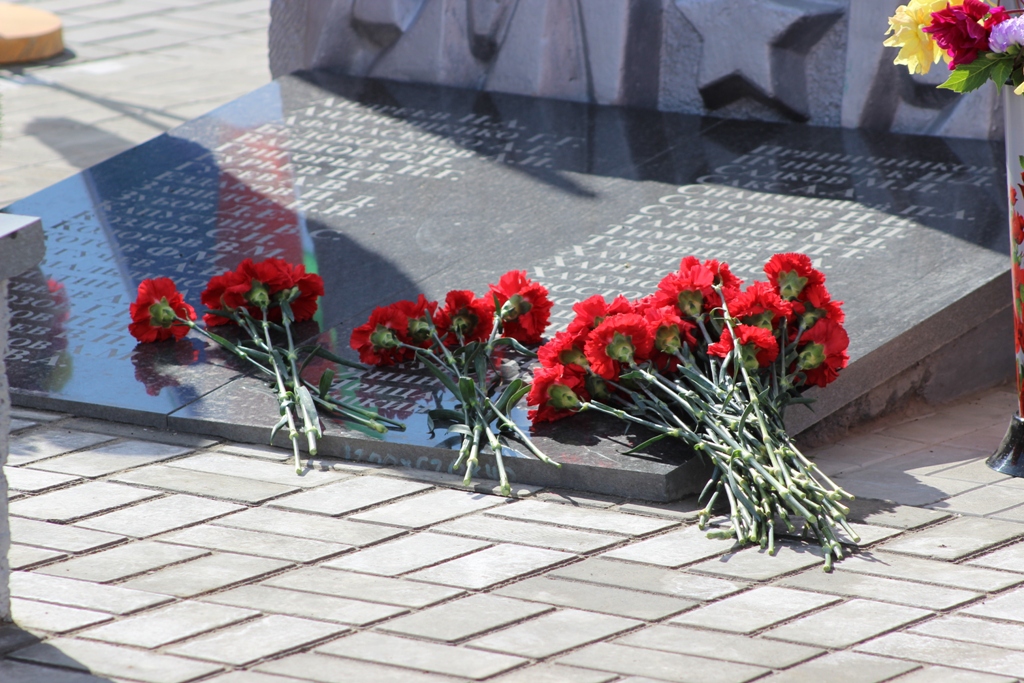 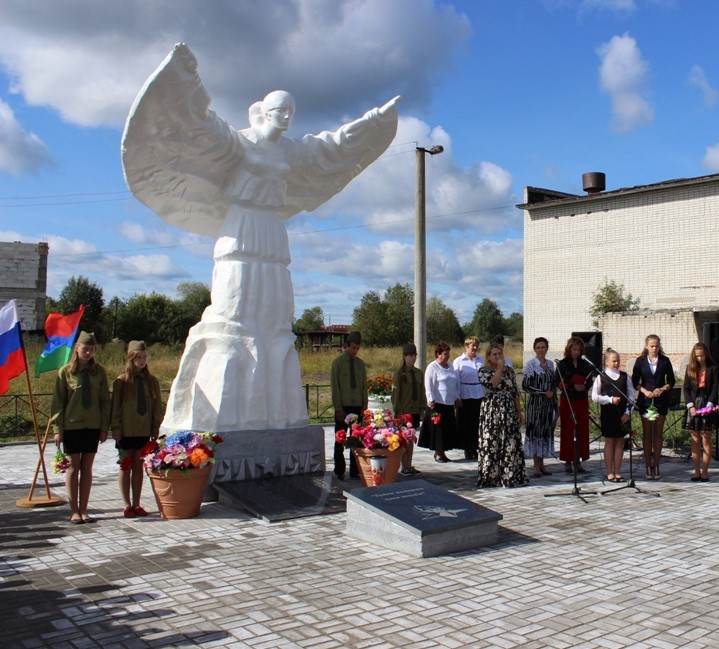 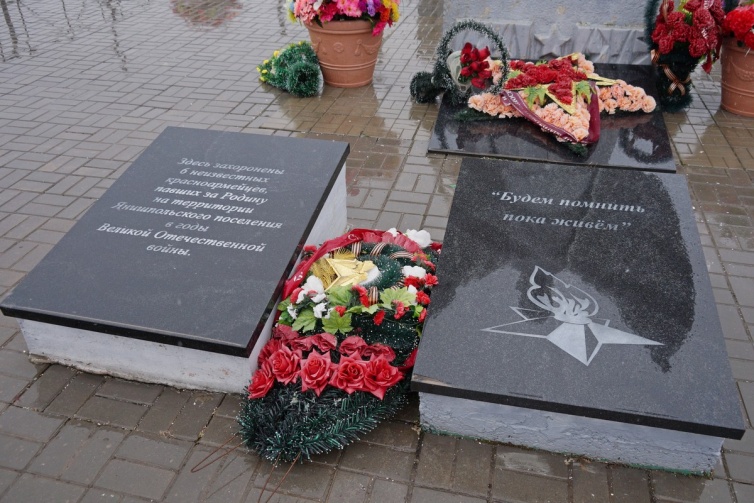 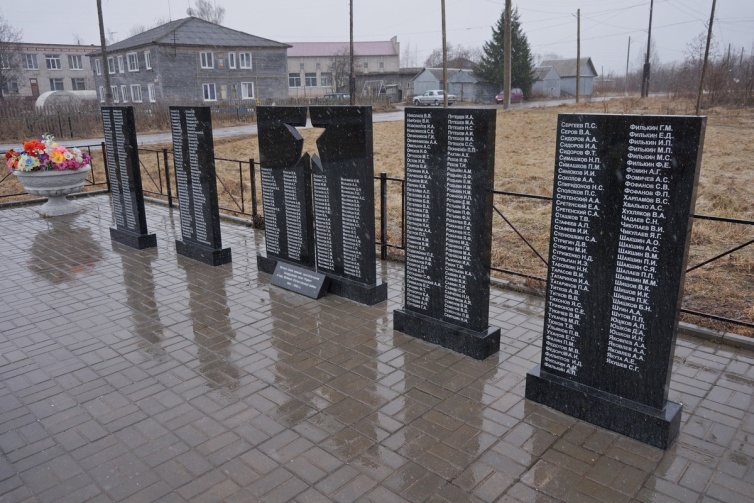 Количество захороненных (увековеченных):Персональные сведения о захороненных (увековеченных):Всегов том числев том числеВсегоизвестныхнеизвестных59 человек536№ п/пВоинское званиеФамилия, имя, отчествоГод рожденияДата гибели (смерти)рядовойАндрюшенко Григорий Григорьевич190006.10.1941Андреев Николай Андреевич190517.10.1941Афанасенко Андрей Гаврилович190910.09.1941рядовойБелобородов Александр Иванович190410.10.1941сержантВайнов Федор Иванович190714.10.1941рядовойВиноградов Николай Федорович01.11.1941Волошкин Федор Егорович192003.10.1941рядовойГригорьев Николай Григорьевич191310.10.1941сержантГурьев Павел Евдокимович190715.10.1941Гусев Алексей Васильевич191315.09.1941Ездаков Иван Дмитриевич191108.10.1941рядовойЗавилов Николай Никитович 190926.10.1941Зарубин Михаил Иванович191803.10.1941рядовойЗубков Яков Константинович191203.10.1941Зубов Дмитрий Егорович190812.09.1941Капустин Василий Степанович190912.09.1941Козлов Сергей Иванович190616.09.1941Колобов Василий Матвеевич190618.09.1941рядовойКотов Федор Михайлович190114.10.1941лейтенантКугучев Александр Васильевич191409.10.1941Кумальдинов Абдул190818.09.1941Лопатин Алексей Алексеевич190818.09.1941рядовойМатвеев Андрей Яковлевич190216.10.1941Морозов Григорий Павлович190718.09.1941Морозов Петр Иванович190616.09.1941Николаев Василий Павлович191414.10.1941Новоселов Александр Михайлович191215.09.1941рядовойНосов Петр Герасимович (увековечен 10.04.2013 г.) 15.10.1941Пименов Василий Артемьевич190804.09.1941Попов Григорий Иванович191221.10.1941Пряничников Павел Ильич190624.10.1941Пунышек Иван Дмитриевич190712.10.1941Садков Михаил Андреевич191815.10.1941Сакс Арнольд Антонович191517.10.1941Снанчищев Петр Алексеевич190815.10.1941Соловьев Николай Николаевич190510.10.1941Степанов Иван Павлович191207.10.1941сержантТаркунов Михаил Иванович190726.10.1941мл.лейтенантТимофеев Павел Тимофеевич191511.10.1941Торговцев Григорий Андреевич190516.09.1941Хаметханов190521.10.1941Хатамов Парян191306.10.1941рядовойХвостов Егор Кириллович191514.10.1941Холов Михаил Павлович190512.09.1941Худашов Федор Васильевич191413.10.1941Шарыгин Иван Евгеньевич190926.10.1941лейтенантШафоросков Алексей Миронович191012.10.1941Шемечков Семен Андреевич191408.10.1941мл.лейтенантШпак Никита Григорьевич190414.10.1941Якубов Валерий Павлович190815.09.1941Янин Николай Степанович190926.10.1941Ярица Иван Иванович191603.09.1941Яшкин Андрей Андреевич190815.09.1941